 PLANTILLA QBR PARA PEQUEÑAS EMPRESAS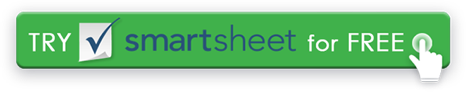 Enumere los temas más importantes para discutir con sus proveedores, incluidas las interrupciones del servicio, las discrepancias de precios, retrasos en el envío de productos, o problemas de servicio al cliente y facturación del último trimestre.Enumere los temas más importantes para discutir con sus proveedores, incluidas las interrupciones del servicio, las discrepancias de precios, retrasos en el envío de productos, o problemas de servicio al cliente y facturación del último trimestre.Enumere los temas más importantes para discutir con sus proveedores, incluidas las interrupciones del servicio, las discrepancias de precios, retrasos en el envío de productos, o problemas de servicio al cliente y facturación del último trimestre.Enumere los temas más importantes para discutir con sus proveedores, incluidas las interrupciones del servicio, las discrepancias de precios, retrasos en el envío de productos, o problemas de servicio al cliente y facturación del último trimestre.Enumere los temas más importantes para discutir con sus proveedores, incluidas las interrupciones del servicio, las discrepancias de precios, retrasos en el envío de productos, o problemas de servicio al cliente y facturación del último trimestre.CUESTIONES PENDIENTESRESULTADO DESEADO / COMENTARIOSPRODUCTOS / SERVICIOSRESULTADO DESEADO / COMENTARIOSTEMAS DE ACTUALIDADRESULTADO DESEADO / COMENTARIOSCAMBIOS DE PRECIOSRESULTADO DESEADO / COMENTARIOSRESULTADOS TRIMESTRALESRESULTADO DESEADO / COMENTARIOSCRÉDITOS Y FACTURACIÓNRESULTADO DESEADO / COMENTARIOSRENUNCIACualquier artículo, plantilla o información proporcionada por Smartsheet en el sitio web es solo para referencia. Si bien nos esforzamos por mantener la información actualizada y correcta, no hacemos representaciones o garantías de ningún tipo, expresas o implícitas, sobre la integridad, precisión, confiabilidad, idoneidad o disponibilidad con respecto al sitio web o la información, artículos, plantillas o gráficos relacionados contenidos en el sitio web. Por lo tanto, cualquier confianza que deposite en dicha información es estrictamente bajo su propio riesgo.